                  Guía de trabajo autónomo de Lengua Miskito            El trabajo autónomo es la capacidad de realizar tareas por nosotros mismos, sin necesidad de que nuestros/as docentes estén presentes. 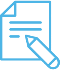 Me preparo para hacer la guía Pautas que debo verificar antes de iniciar mi trabajo.Voy a recordar lo aprendido en clase. 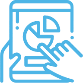 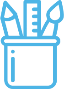  Pongo en práctica lo aprendido en claseCentro Educativo: Finca San JuanEducador/a: Lizeth Pictán ChacónNivel: II CICLOAsignatura: Lengua Miskito                                                           Fecha: Materiales o recursos que voy a necesitar Estimada familiaEn esta actividad necesitaremos los materiales generales como lápiz, cuaderno, borrador.Una persona para hacer el diálogo.Condiciones que debe tener el lugar donde voy a trabajar Seleccione un lugar donde esté cómodo, sin ruido y sin distracciones.Antes de iniciar lave muy bien sus manos.Tiempo en que se espera que realice la guía Una horaIndicaciones En esta actividad se estarán practicando diálogos cortos utilizando las temáticas estudiadas de presentación, preguntas cortas, saludos.Solicite la participación de alguien (hermano o un primo) para hacer la práctica del diálogo. Actividad Preguntas para reflexionar y responderRecordemos los vocabularios y las preguntas de presentación personal, saludos, Veamos un ejemplo para tener una idea de cómo hacer un diálogo corto y sencillo.                  Diálogo corto.Personaje 1:  Naksa! Muihni   ¡Hola, hermano!Personaje 2:  ¡Naksa! muihni ¡Hola, hermano!Personaje 1:  Nahkisma? ¿Cómo estás?Personaje 2:   Uba pain/yamni, Dawan karnika ra. (Muy bien gracias a Dios)Personaje 1 ¿Ani wina aulma? ¿De dónde vienes?Personaje 2   Yang kul wina aulna.Personaje 1 ¿Ahkia kli kul brisma? ¿Cuándo tienes clase otra vez?personaje 2   Yauhka titan mani ra. Mañana en la mañana. Personaje 1   Uba pain. (qué bien)Personaje 2   Lilia maikaikri (mucho gusto de verte)Personaje 1  Yauhka kat praubia. (Nos vemos mañana)Personaje 2 Uba pain, yauhka kat. Muy bien, hasta mañana. Personaje 1 Aisabi. AdiósPersonaje 2 Aisabi. Adiós¿conoces la estructura de hacer un diálogo corto y sencillo?¿Puedes realizar un diálogo corto en miskito?Indicaciones Realicé un diálogo corto y sencillo en el que van a hablar de su persona, dónde vive, su edad, qué hace, qué te gusta hacer.Prepare el diálogo con una persona, tomándola en cuenta como personaje 1 o 2.Intercambie los personajes para saber la información del otro.Escriba en su cuaderno el diálogo realizado.Practique los vocabularios de tiempo en miskito. Solicite la ayuda de un adulto que hable el idioma. Vocabulario de tiempoYuaPyuaAwarMinitsSikant TitanDinarTutni Tihmia Sun LitTisku/ninkara Naminit Yu walaAl finalizar la actividad pido ayuda  a algún familiar para traducir estas palabras del vocabulario de tiempo y las escribo en mi cuaderno.Fecha: 4 al 8 de Mayo.El objetivo de esta actividad es que los niños puedan expresar y redactar oraciones sencillas  de las actividades que realizan haciendo uso de  los vocabularios de tiempo en el idioma miskito.Repasemos los vocabularios de tiempo “ayer, hoy, mañana”Practique las expresiones que se usan para referirse al tiempo en miskito Nahwala, Naiwa, Yauhka.Observe la imagen e identifique el tiempoNahwala(ayer), Naiwa(hoy), Yauhka(mañana).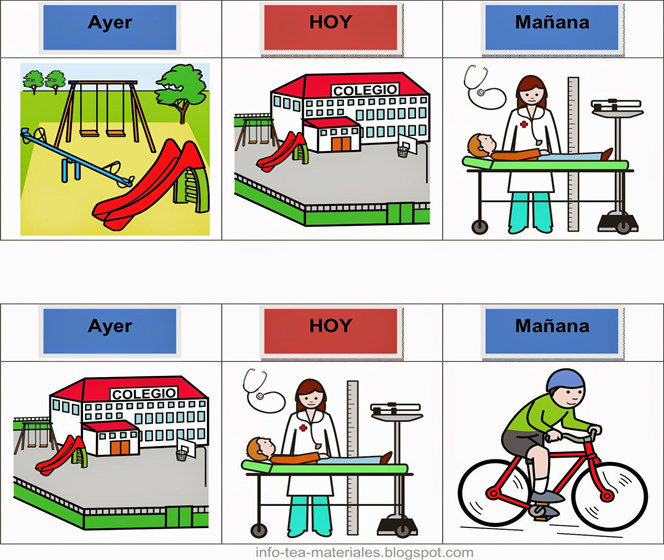 Practico Complete  el cuadro con la información de las actividades que realiza. Si no puede expresarlo pida ayuda a un adulto que hable él idioma. Redacte 5 oraciones sencillas de las actividades que realiza en cada tiempo.1.___________________________________________.2.___________________________________________.3.___________________________________________.4.___________________________________________.5.___________________________________________. Al finalizar la actividad pido a un miembro de la familia que me revise mi trabajo y las oraciones redactadas. Si están bien las escribo en mi cuaderno.Fecha: 11 al 15 de mayoAlimentos que preferimosEl propósito de esta actividad es que los niños puedan comprender expresiones comunes relacionados con la alimentación. IndicacionesEscriba en su cuaderno las fecha del dia.Hago una lista de alimento que me gusta comer (frutas, verduras, refrescos, y comida).Recordemos de estas expresiones basicas en miskito.Plun aidaukisa.    Tengo hambre        Li din ai daukisa tengo sed           ¿dia want? ¿Qué quieres?                ¿Nahkisa?  Cuando se usa para preguntar de alimento se expresa ¿Cómo sabe? ¿dia piaia laiksma? ¿Qué te gusta comer?¿Dia dusa ma damni laiksma? ¿qué frutas te gusta?                    Alimentos
Rais, bins, upan,Dus ma damni nani (mangu, tuas, rayapisa, pihtu, Andris)Diara laya nani ba (kapi, prisku, li).Ejemplo; Yang rais an bins wal piaia laiksa.                A mí me gusta comer arroz y frijol.Pondo en práctica.Redacte Oraciones sencillas para referirse a alimentos. Como ofrecer alimento a alguien y lo que a mí me gusta,1.____________________________________________.2.____________________________________________.3.____________________________________________.4.____________________________________________.5.____________________________________________,Al finalizar el trabajo pido ayuda a un miembro de la familia a traducir estas oraciones del miskito en español.Juan ba li disa.Pedro ba plun pisa.Muihki ba Andris dabisa.Yang rayapisa pisna.Mamiki ba plun piakisa.Indicaciones o preguntas para auto regularse y evaluarseAl terminar la actividad respondo estas preguntas¿comprendí las indicaciones que me dieron?¿Realicé todas las actividades asignadas?¿Qué dificultad tuve para realizar estas actividades?¿Cómo puedo hacerlo mejor?Con el trabajo autónomo voy a aprender a aprender Con el trabajo autónomo voy a aprender a aprender Familia:  en conjunto con el niño o la niña revisen las acciones realizadas durante la construcción del trabajo.Marco una X encima de cada símbolo al responder las siguientes preguntas Familia:  en conjunto con el niño o la niña revisen las acciones realizadas durante la construcción del trabajo.Marco una X encima de cada símbolo al responder las siguientes preguntas ¿Presté atención a las indicaciones que me dieron?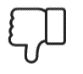 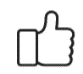 ¿Me di cuenta de que no comprendía alguna palabra?¿Pregunté el significado de las palabras que no conocía?¿Pedí que me volvieran a dar las indicaciones cuando no entendía que debía hacer?Con el trabajo autónomo voy a aprender a aprenderCon el trabajo autónomo voy a aprender a aprenderFamilia, en conjunto con el niño o la niña valoren lo realizado al terminar por completo el trabajo.Marca una X encima de cada símbolo al responder las siguientes preguntasFamilia, en conjunto con el niño o la niña valoren lo realizado al terminar por completo el trabajo.Marca una X encima de cada símbolo al responder las siguientes preguntas¿Compartí mi trabajo con otros familiares para saber si es comprensible con otros?¿Repasé, con ayuda de un adulto las indicaciones para asegurarme de haber realizado todo lo que se me solicitó?¿Me siento satisfecho con el trabajo que realicé?Explico ¿Cuál fue la parte favorita del trabajo?¿Qué puedo mejorar, la próxima vez que realice la guía de trabajo autónomo?Explico ¿Cuál fue la parte favorita del trabajo?¿Qué puedo mejorar, la próxima vez que realice la guía de trabajo autónomo?Familia, en conjunto con el niño o la niña valoren lo realizado al terminar por completo el trabajo.Marca una X encima de cada símbolo al responder las siguientes preguntasFamilia, en conjunto con el niño o la niña valoren lo realizado al terminar por completo el trabajo.Marca una X encima de cada símbolo al responder las siguientes preguntas¿Compartí mi trabajo con otros familiares para saber si es comprensible con otros?¿Repasé, con ayuda de un adulto las indicaciones para asegurarme de haber realizado todo lo que se me solicitó?¿Me siento satisfecho con el trabajo que realicé?Explico ¿Cuál fue la parte favorita del trabajo?¿Qué puedo mejorar, la próxima vez que realice la guía de trabajo autónomo?Explico ¿Cuál fue la parte favorita del trabajo?¿Qué puedo mejorar, la próxima vez que realice la guía de trabajo autónomo?